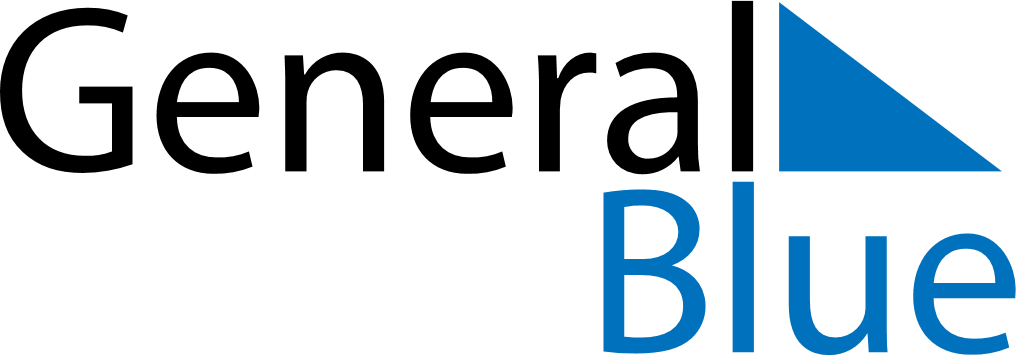 May 2024May 2024May 2024May 2024May 2024May 2024Csorvas, Bekes County, HungaryCsorvas, Bekes County, HungaryCsorvas, Bekes County, HungaryCsorvas, Bekes County, HungaryCsorvas, Bekes County, HungaryCsorvas, Bekes County, HungarySunday Monday Tuesday Wednesday Thursday Friday Saturday 1 2 3 4 Sunrise: 5:21 AM Sunset: 7:45 PM Daylight: 14 hours and 23 minutes. Sunrise: 5:20 AM Sunset: 7:47 PM Daylight: 14 hours and 26 minutes. Sunrise: 5:18 AM Sunset: 7:48 PM Daylight: 14 hours and 29 minutes. Sunrise: 5:17 AM Sunset: 7:49 PM Daylight: 14 hours and 32 minutes. 5 6 7 8 9 10 11 Sunrise: 5:15 AM Sunset: 7:51 PM Daylight: 14 hours and 35 minutes. Sunrise: 5:14 AM Sunset: 7:52 PM Daylight: 14 hours and 38 minutes. Sunrise: 5:12 AM Sunset: 7:53 PM Daylight: 14 hours and 40 minutes. Sunrise: 5:11 AM Sunset: 7:54 PM Daylight: 14 hours and 43 minutes. Sunrise: 5:10 AM Sunset: 7:56 PM Daylight: 14 hours and 46 minutes. Sunrise: 5:08 AM Sunset: 7:57 PM Daylight: 14 hours and 48 minutes. Sunrise: 5:07 AM Sunset: 7:58 PM Daylight: 14 hours and 51 minutes. 12 13 14 15 16 17 18 Sunrise: 5:06 AM Sunset: 8:00 PM Daylight: 14 hours and 53 minutes. Sunrise: 5:04 AM Sunset: 8:01 PM Daylight: 14 hours and 56 minutes. Sunrise: 5:03 AM Sunset: 8:02 PM Daylight: 14 hours and 58 minutes. Sunrise: 5:02 AM Sunset: 8:03 PM Daylight: 15 hours and 1 minute. Sunrise: 5:01 AM Sunset: 8:04 PM Daylight: 15 hours and 3 minutes. Sunrise: 4:59 AM Sunset: 8:06 PM Daylight: 15 hours and 6 minutes. Sunrise: 4:58 AM Sunset: 8:07 PM Daylight: 15 hours and 8 minutes. 19 20 21 22 23 24 25 Sunrise: 4:57 AM Sunset: 8:08 PM Daylight: 15 hours and 10 minutes. Sunrise: 4:56 AM Sunset: 8:09 PM Daylight: 15 hours and 12 minutes. Sunrise: 4:55 AM Sunset: 8:10 PM Daylight: 15 hours and 15 minutes. Sunrise: 4:54 AM Sunset: 8:11 PM Daylight: 15 hours and 17 minutes. Sunrise: 4:53 AM Sunset: 8:13 PM Daylight: 15 hours and 19 minutes. Sunrise: 4:52 AM Sunset: 8:14 PM Daylight: 15 hours and 21 minutes. Sunrise: 4:51 AM Sunset: 8:15 PM Daylight: 15 hours and 23 minutes. 26 27 28 29 30 31 Sunrise: 4:51 AM Sunset: 8:16 PM Daylight: 15 hours and 25 minutes. Sunrise: 4:50 AM Sunset: 8:17 PM Daylight: 15 hours and 27 minutes. Sunrise: 4:49 AM Sunset: 8:18 PM Daylight: 15 hours and 28 minutes. Sunrise: 4:48 AM Sunset: 8:19 PM Daylight: 15 hours and 30 minutes. Sunrise: 4:48 AM Sunset: 8:20 PM Daylight: 15 hours and 32 minutes. Sunrise: 4:47 AM Sunset: 8:21 PM Daylight: 15 hours and 33 minutes. 